The undersigned declares, thatour company’s documentation (Management System) has been established and will be maintained in full compliance with the provisions of the legal requirements of  Regulation (EC) No 216/2008 and its Implementing Rules and that it complies with the terms and conditions of the company’s AOC and its Operations Specifications; I am responsible for the content of the Management System and confirm, that besides the requirements stated above all relevant European or HCAA rules and regulations as well as ICAO standards and procedures are reflected in the different chapters/volumes; I am familiar with and understand the content and meaning of the Management System and will perform all duties in full accordance with it; the detailed knowledge of the relevant content is mandatory to all personnel concerned and we commit to make sure that they comply with the instructions given in the Management System and; I am aware of the fact, that HCAA does not approve/accept the organisation’s documentation as such, but only specific elements thereof, as indicated on the respective compliance list. The responsibility for the completeness and the correctness of the organisation’s documentation remains therefore solely with the organisation. Accountable Manager:Name:___________________________	Signature:________________________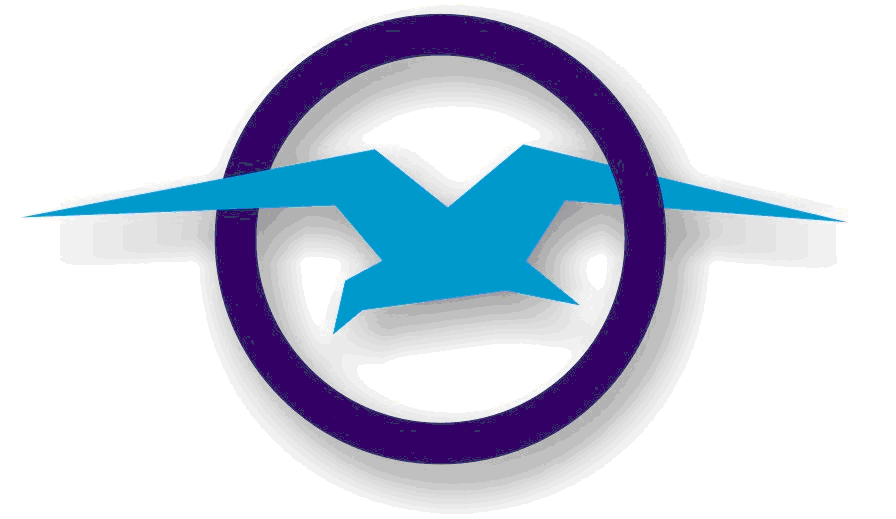 HELLENIC CAAFLIGHT STANDARDS DIVISIONHELLENIC CAAFLIGHT OPERATIONS SECTIONSample Air Operator Compliance Statement